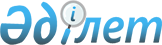 Бөкей ордасы аудандық мәслихатының 2012 жылғы 25 желтоқсандағы № 7-2 "Бөкей ордасы ауданының 2013-2015 жылдарға арналған бюджеті туралы" шешіміне өзгерістер мен толықтырулар енгізу туралы
					
			Күшін жойған
			
			
		
					Батыс Қазақстан облысы Бөкей ордасы аудандық мәслихаттың 2013 жылғы 12 шілдедегі № 11-2 шешімі. Батыс Қазақстан облысы Әділет департаментінде 2013 жылғы 26 шілдеде № 3326 болып тіркелді. Күші жойылды - Батыс Қазақстан облысы Бөкей ордасы аудандық мәслихатының 2014 жылғы 12 наурыздағы № 15-7 шешімімен      Ескерту. Күші жойылды - Батыс Қазақстан облысы Бөкей ордасы аудандық мәслихатының 12.03.2014 № 15-7 шешімімен      Қазақстан Республикасының 2008 жылғы 4 желтоқсандағы Бюджет кодексіне, Қазақстан Республикасының 2001 жылғы 23 қаңтардағы "Қазақстан Республикасындағы жергілікті мемлекеттік басқару және өзін-өзі басқару туралы" Заңына сәйкес, аудандық мәслихат ШЕШІМ ҚАБЫЛДАДЫ:



      1. Бөкей ордасы аудандық мәслихатының 2012 жылғы 25 желтоқсандағы № 7-2 "Бөкей ордасы ауданының 2013-2015 жылдарға арналған бюджеті туралы" шешіміне (нормативтік құқықтық актілерді мемлекеттік тіркеу тізілімінде № 3148 тіркелген, 2013 жылғы 2 наурыздағы "Орда жұлдызы" газетінде № 9 жарияланған) келесі өзгерістер мен толықтырулар енгізілсін:



      1 тармақта:

      1) тармақшадағы "1 922 359 мың" деген сан "2 013 527 мың" деген санмен ауыстырылсын;

      "1 721 030 мың" деген сан "1 812 198 мың" деген санмен ауыстырылсын;

      2) тармақшадағы "1 915 134 мың" деген сан "1 995 501 мың" деген санмен ауыстырылсын;

      3) тармақшадағы:

      "таза бюджеттік кредиттеу" жолындағы "38 948 мың" деген сан "49 808 мың" деген санмен ауыстырылсын;

      "бюджеттік кредиттер" жолындағы "38 948 мың" деген сан "49 808 мың" деген санмен ауыстырылсын;

      5) тармақшадағы "-31 723 мың" деген сан "-31 782 мың" деген санмен ауыстырылсын;

      6) тармақшадағы:

      "бюджет тапшылығын қаржыландыру (профицитін пайдалану)" жолындағы "31 723 мың" деген сан "31 782 мың" деген санмен ауыстырылсын;

      "бюджет қаражатының пайдаланылатын қалдықтары" жолындағы "0 мың" деген сан "59 мың" деген санмен ауыстырылсын;



      4 тармақта:

      бірінші абзацта "307 474 мың" деген сан "398 642 мың" деген санмен ауыстырылсын;

      төртінші абзацта "21 583 мың" деген сан "53 571 мың" деген санмен ауыстырылсын;

      бесінші абзацта "5 000 мың" деген сан "3 834 мың" деген санмен ауыстырылсын;

      алтыншы абзацта "13 133 мың" деген сан "12 133 мың" деген санмен ауыстырылсын;

      жетінші абзацта "4 696 мың" деген сан "3 496 мың" деген санмен ауыстырылсын;

      сегізінші абзацта "16 354 мың" деген сан "0 мың" деген санмен ауыстырылсын;

      оныншы абзацта "561 мың" деген сан "0 мың" деген санмен ауыстырылсын;

      он бірінші абзацта "15 707 мың" деген сан "0 мың" деген санмен ауыстырылсын;

      он екінші абзацта "11 611 мың" деген сан "0 мың" деген санмен ауыстырылсын;

      он үшінші абзацта "7587 мың" деген сан "0 мың" деген санмен ауыстырылсын;

      он төртінші абзацта "85 473 мың" деген сан "105 473 мың" деген санмен ауыстырылсын;

      мынадай мазмұндағы он сегізінші, он тоғызыншы, жиырмасыншы, жиырма бірінші, жиырма екінші, жиырма үшінші абзацтармен толықтырылсын:

      "әлеуметтік төлемдерге – 45 452 мың теңге;

      Бөкей ордасы ауданы Саралжын ауылының су құбырының құрылысына – 31 700 мың теңге;

      Бөкей ордасы ауданы Бисен ауылындағы су құбырын қайта құруға жобалау-сметалық құжаттамасын әзірлеуге – 3 290 мың теңге;

      Бөкей ордасы ауданы Көктерек ауылындағы су құбырын қайта құруға жобалау-сметалық құжаттамасын әзірлеуге – 2 342 мың теңге;

      Бөкей ордасы ауданы Бөрлі ауылындағы су құбырын қайта құруға жобалау-сметалық құжаттамасын әзірлеуге – 3 946 мың теңге;

      Бөкей ордасы ауданы Сайқын ауылындағы су құбырын қайта құруға жобалау-сметалық құжаттамасын әзірлеуге – 7 636 мың теңге.";



      аталған шешімінің 1 қосымшасы осы шешімнің қосымшасына сәйкес жаңа редакцияда жазылсын.



      2. Осы шешім 2013 жылдың 1 қаңтарынан бастап қолданысқа енгізіледі.      Сессия төрағасы                  Н. Жанғалиев

      Мәслихат хатшысы                 Е. Таңатов

Аудандық мәслихаттың

2013 жылғы 12 шілдедегі

№ 11-2 шешіміне қосымшаАудандық мәслихаттың

2012 жылғы 25 желтоқсандағы

№ 7-2 шешіміне 1 қосымша 2013 жылға арналған аудандық бюджет
					© 2012. Қазақстан Республикасы Әділет министрлігінің «Қазақстан Республикасының Заңнама және құқықтық ақпарат институты» ШЖҚ РМК
				СанатыСанатыСанатыСанатыСанатыСомасы

мың теңгеСыныбыСыныбыСыныбыСыныбыСомасы

мың теңгеІшкі сыныбыІшкі сыныбыІшкі сыныбыСомасы

мың теңгеЕрекшелігіЕрекшелігіСомасы

мың теңгеАтауыСомасы

мың теңгеI. ТҮСІМДЕР2013527Кірістер2013291Салықтық түсімдер20052901Табыс салығы878942Жеке табыс салығы8789403Әлеуметтік салық760001Әлеуметтік салық7600004Меншікке салынатын салық342351Мүлікке салынатын салық256503Жер салығы11854Көлік құралдарына салынатын салық61005Бірыңғай жер салығы130005Тауарларға, жұмыстарға және қызметтерге салынатын ішкі салықтар19502Акциздер4103Табиғи және басқа да ресурстарды пайдаланылғаны үшін түсетін түсімдер9504Кәсіпкерлік және кәсіби қызметті жүргізгені үшін алынатын алымдар59008Заңдық мәнді іс-әрекеттерді жасағаны және (немесе) оған уәкілеттігі бар мемлекеттік органдар немесе лауазымды адамдар құжаттар бергені үшін алынатын міндетті төлемдер4501Мемлекеттік баж4502Салықтық емес түсімдер80001Мемлекеттік меншіктен түсетін кірістер3005Мемлекет меншігіндегі мүлікті жалға беруден түсетін кірістер30004Мемлекеттік бюджеттен қаржыландырылатын, сондай-ақ ҚР Ұлттық Банкінің бюджеттен (шығыстар сметасынан) ұсталатын және қаржыландырылатын мемлекеттік мекемелер салатын айыппұлдар, өсімпұлдар, санкциялар, өндіріп алулар5001Мұнай секторы ұйымдарынан түсетін түсімдерді қоспағанда, мемлекеттік бюджеттен қаржыландырылатын, сондай-ақ Қазақстан Республикасы Ұлттық Банкінің бюджетінен (шығыстар сметасынан) ұсталатын және қаржыландырылатын мемлекеттік мекемелер салатын айыппұлдар, санкциялар, өндіріп алулар5004Трансферттердің түсімдері181219802Мемлекеттік басқарудың жоғары тұрған органдарынан түсетін трансферттер18121982Облыстық бюджеттен түсетін трансферттер1812198Функционалдық топФункционалдық топФункционалдық топФункционалдық топФункционалдық топФункционалдық топмың теңгеКіші функцияКіші функцияКіші функцияКіші функцияКіші функциямың теңгеБюджеттік бағдарламалардың әкімшісіБюджеттік бағдарламалардың әкімшісіБюджеттік бағдарламалардың әкімшісіБюджеттік бағдарламалардың әкімшісімың теңгеБағдарламаБағдарламаБағдарламамың теңгеКіші бағдарламаКіші бағдарламамың теңгеАтауымың теңгеII. Шығындар19955011Жалпы сипаттағы мемлекеттік қызметтер 1564631Мемлекеттік басқарудың функцияларын орындайтын өкілді, атқарушы және басқа да органдар138339112Аудан (облыстық маңызы бар қала) мәслихатының аппараты11354001000Аудан (облыстық маңызы бар қала) мәслихатының қызметін қамтамасыз ету жөніндегі қызметтер11194003000Мемлекеттік органның күрделі шығыстары160122Аудан (облыстық маңызы бар қала) әкімінің аппараты46657001000Аудан (облыстық маңызы бар қала)әкімінің қызметін қамтамасыз ету жөніндегі қызметтер46337003000Мемлекеттік органның күрделі шығыстары320123Қаладағы аудан, аудандық маңызы бар қала, кент, ауыл (село), ауылдық (селолық) округ әкімінің аппараты80328001000Қаладағы аудан, аудандық маңызы бар қаланың, кент, ауыл (село), ауылдық (селолық) округ әкімінің қызметін қамтамасыз ету жөніндегі қызметтер79128022000Мемлекеттік органның күрделі шығыстары12002Қаржылық қызмет298459Ауданның (облыстық маңызы бар қаланың) экономика және қаржы бөлімі298003000Салық салу мақсатында мүлікті бағалауды жүргізу2989Жалпы сипаттағы өзге де мемлекеттік қызметтер 17826459Ауданның (облыстық маңызы бар қаланың) экономика және қаржы бөлімі17826001000Ауданның (облыстық маңызы бар қаланың) экономикалық саясатын қалыптастыру мен дамыту, мемлекеттік жоспарлау, бюджеттік атқару және коммуналдық меншігін басқару саласындағы мемлекеттік саясатты іске асыру жөніндегі қызметтер17426015000Мемлекеттік органның күрделі шығыстары4002Қорғаныс45791Әскери мұқтаждар4579122Аудан (облыстық маңызы бар қала) әкімінің аппараты4579005000Жалпыға бірдей әскери міндетті атқару шеңберіндегі іс-шаралар45794Білім беру12015871Мектепке дейiнгi тәрбие және оқыту119812464Ауданның (облыстық маңызы бар қаланың) білім бөлімі119812009Мектепке дейінгі тәрбие ұйымдарының қызметін қамтамасыз ету66241015Жергілікті бюджет қаражаты есебінен66241040Мектепке дейінгі білім беру ұйымдарында мемлекеттік білім беру тапсырысын іске асыруға53571011Республикалық бюджеттен берілетін трансферттер есебiнен535712Бастауыш, негізгі орта және жалпы орта білім беру1047839464Ауданның (облыстық маңызы бар қаланың) білім бөлімі1047839003Жалпы білім беру987363011Республикалық бюджеттен берілетін трансферттер есебiнен15629015Жергілікті бюджет қаражаты есебінен971734006000Балаларға қосымша білім беру604769Бiлiм беру саласындағы өзге де қызметтер33936464Ауданның (облыстық маңызы бар қаланың) білім бөлімі33936001000Жергілікті деңгейде білім беру саласындағы мемлекеттік саясатты іске асыру жөніндегі қызметтер9126005000Ауданның (облыстық маңызы бар қаланың) мемлекеттік білім беру мекемелер үшін оқулықтар мен оқу-әдiстемелiк кешендерді сатып алу және жеткізу15716007000Аудандық (қалалық) ауқымдағы мектеп олимпиадаларын және мектептен тыс іс-шараларды өткiзу363015Жетім баланы (жетім балаларды) және ата-аналарының қамқорынсыз қалған баланы (балаларды) күтіп-ұстауға асыраушыларына ай сайынғы ақшалай қаражат төлемдері3834011Республикалық бюджеттен берілетін трансферттер есебiнен3834020Үйде оқытылатын мүгедек балаларды жабдықпен, бағдарламалық қамтыммен қамтамасыз ету 800011Республикалық бюджеттен берілетін трансферттер есебiнен800067Ведомстволық бағыныстағы мемлекеттік мекемелерінің және ұйымдарының күрделі шығыстары4097011Республикалық бюджеттен берілетін трансферттер есебiнен40975Денсаулық сақтау2879Денсаулық сақтау саласындағы өзге де қызметтер287123Қаладағы аудан, аудандық маңызы бар қала, кент, ауыл (село), ауылдық (селолық) округ әкімінің аппараты287002000Ерекше жағдайларда сырқаты ауыр адамдарды дәрігерлік көмек көрсететін ең жақын денсаулық сақтау ұйымына жеткізуді ұйымдастыру2876Әлеуметтiк көмек және әлеуметтiк қамсыздандыру1673452Әлеуметтiк көмек149038451Ауданның (облыстық маңызы бар қаланың) жұмыспен қамту және әлеуметтік бағдарламалар бөлімі149038002Еңбекпен қамту бағдарламасы27909100Қоғамдық жұмыстар22330101Жұмыссыздарды кәсіптік даярлау және қайта даярлау2470102Халықты жұмыспен қамту саласында азаматтарды әлеуметтік қорғау жөніндегі қосымша шаралар3109005Мемлекеттік атаулы әлеуметтік көмек 23223015Жергілікті бюджет қаражаты есебінен23223006000Тұрғын үй көмегі6136007Жергілікті өкілетті органдардың шешімі бойынша мұқтаж азаматтардың жекелеген топтарына әлеуметтік көмек24714029Ауданның (облыстық маңызы бар қаланың) бюджет қаражаты есебінен24714010000Үйден тәрбиеленіп оқытылатын мүгедек балаларды материалдық қамтамасыз ету1212014Мұқтаж азаматтарға үйде әлеуметтік көмек көрсету13653015Жергілікті бюджет қаражаты есебінен1365301600018 жасқа дейінгі балаларға мемлекеттік жәрдемақылар49174017000Мүгедектерді оңалту жеке бағдарламасына сәйкес, мұқтаж мүгедектерді міндетті гигиеналық құралдармен және ымдау тілі мамандарының қызмет көрсетуін, жеке көмекшілермен қамтамасыз ету2469023000Жұмыспен қамту орталықтарының қызметін қамтамасыз ету548015Жергілікті бюджет қаражаты есебінен5489Әлеуметтік көмек және әлеуметтік қамтамасыз ету салаларындағы өзге де қызметтер18307451Ауданның (облыстық маңызы бар қаланың) жұмыспен қамту және әлеуметтік бағдарламалар бөлімі18307001000Жергілікті деңгейде халық үшін әлеуметтік бағдарламаларды жұмыспен қамтуды қамтамасыз етуді іске асыру саласындағы мемлекеттік саясатты іске асыру жөніндегі қызметтер15926011000Жәрдемақыларды және басқа да әлеуметтік төлемдерді есептеу, төлеу мен жеткізу бойынша қызметтерге ақы төлеу1631021000Мемлекеттік органның күрделі шығыстары 7507Тұрғын үй-коммуналдық шаруашылық1793411Тұрғын үй шаруашылығы13016458Ауданның (облыстық маңызы бар қаланың) тұрғын үй-коммуналдық шаруашылығы, жолаушылар көлігі және автомобиль жолдары бөлімі1500031000Кондоминиум объектісіне техникалық паспорттар дайындау1500466Ауданның (облыстық маңызы бар қаланың) сәулет,қала құрылысы және құрылыс бөлімі11516004Инженерлік коммуникациялық инфрақұрылымды жобалау, дамыту, жайластыру және (немесе) сатып алу11516015Жергілікті бюджет қаражаты есебінен115162Коммуналдық шаруашылық154387466Ауданның (облыстық маңызы бар қаланың)сәулет,қала құрылысы және құрылыс бөлімі154387006Сумен жабдықтау және су бұру жүйесін дамыту154387011Республикалық бюджеттен берілетін трансферттер есебiнен85473015Жергілікті бюджет қаражаты есебінен689143Елді-мекендерді көркейту11938123Қаладағы аудан, аудандық маңызы бар қала, кент, ауыл (село), ауылдық (селолық) округ әкімінің аппараты11938008000Елді-мекендерде көшелерді жарықтандыру6327009000Елді-мекендердің санитариясын қамтамасыз ету3367011000Елді-мекендерді абаттандыру мен көгалдандыру22448Мәдениет, спорт, туризм және ақпараттық кеңістік1571951Мәдениет саласындағы қызмет73796457Ауданның (облыстық маңызы бар қаланың) мәдениет, тілдерді дамыту, дене шынықтыру және спорт бөлімі73796003000Мәдени-демалыс жұмысын қолдау737962Спорт4839457Ауданның (облыстық маңызы бар қаланың) мәдениет, тілдерді дамыту, дене шынықтыру және спорт бөлімі4839009000Аудандық (облыстық маңызы бар қалалық) деңгейде спорттық жарыстар өткізу1436010000Әртүрлi спорт түрлерi бойынша аудан (облыстық маңызы бар қала) құрама командаларының мүшелерiн дайындау және олардың облыстық спорт жарыстарына қатысуы34033Ақпараттық кеңiстiк55023456Ауданның (облыстық маңызы бар қаланың) ішкі саясат бөлімі8033002000Газеттер мен журналдар арқылы мемлекеттік ақпараттық саясат жүргізу жөніндегі қызметтер8033457Ауданның (облыстық маңызы бар қаланың) мәдениет, тілдерді дамыту, дене шынықтыру және спорт бөлімі46990006000Аудандық (қалалық) кітапханалардың жұмыс істеуі469909Мәдениет, спорт, туризм және ақпараттық кеңiстiктi ұйымдастыру жөнiндегi өзге де қызметтер23537456Ауданның (облыстық маңызы бар қаланың) ішкі саясат бөлімі13440001000Жергілікті деңгейде ақпарат, мемлекеттілікті нығайту және азаматтардың әлеуметтік сенімділігін қалыптастыру саласында мемлекеттік саясатты іске асыру жөніндегі қызметтер8220003000Жастар саясаты саласында іс-шараларды іске асыру3360006000Мемлекеттік органның күрделі шығыстары 1860457Ауданның (облыстық маңызы бар қаланың) мәдениет, тілдерді дамыту, дене шынықтыру және спорт бөлімі10097001000Жергілікті деңгей мәдениет, тілдерді дамыту, дене шынықтыру және спорт саласындағы мемлекеттік саясатты іске асыру жөніндегі қызметтер7787014000Мемлекеттік органның күрделі шығыстары 231010Ауыл, су, орман, балық шаруашылығы,ерекше қорғалатын табиғи аумақтар, қоршаған ортаны және жануарлар дүниесін қорғау, жер қатынастары771141Ауыл шаруашылығы8272459Ауданның (облыстық маңызы бар қаланың) экономика және қаржы бөлімі8272099000Мамандардың әлеуметтік көмек көрсету жөніндегі шараларды іске асыру8272011Республикалық бюджеттен берілетін трансферттер есебiнен82726Жер қатынастары7858463Ауданның (облыстық маңызы бар қаланың) жер қатынастары бөлімі7858001000Аудан (облыстық маңызы бар қала) аумағында жер қатынастарын реттеу саласындағы мемлекеттік саясатты іске асыру жөніндегі қызметтер7658007000Мемлекеттік органның күрделі шығыстары2009Ауыл, су, орман, балық шаруашылығы, қоршаған ортаны қорғау және жер қатынастары саласындағы басқа да қызметтер60984475Ауданның (облыстық маңызы бар қаланың) кәсіпкерлік, ауыл шаруашылығы және ветеринария бөлімі60984013Эпизоотияға қарсы іс-шаралар жүргізу60984011Республикалық бюджеттен берілетін трансферттер есебiнен6098411Өнеркәсіп, сәулет, қала құрылысы және құрылыс қызметі 92282Сәулет, қала құрылысы және құрылыс қызметі9228466Ауданның (облыстық маңызы бар қаланың) сәулет,қала құрылысы және құрылыс бөлімі9228001000Құрылыс, облыс қалаларының, аудандарының және елді мекендерінің сәулеттік бейнесін жақсарту саласындағы мемлекеттік саясатты іске асыру және ауданның (облыстық маңызы бар қаланың) аумағын оңтайла және тиімді қала құрылыстық игеруді қамтамасыз ету жөніндегі қызметтер 8968015000Мемлекеттік органның күрделі шығыстары 26013Басқалар382999Басқалар38299123Қаладағы аудан, аудандық маңызы бар қала, кент, ауыл (село), ауылдық (селолық) округ әкімінің аппараты12668040"Өңірлерді дамыту" Бағдарламасы шеңберінде өңірлерді экономикалық дамытуға жәрдемдесу бойынша шараларды іске асыру12668011Республикалық бюджеттен берілетін трансферттер есебiнен12668458Ауданның (облыстық маңызы бар қаланың) тұрғын үй-коммуналдық шаруашылығы, жолаушылар көлігі және автомобиль жолдары бөлімі10935001000Жергілікті деңгейде тұрғын үй-коммуналдық шаруашылығы, жолаушылар көлігі және автомобиль жолдары саласындағы мемлекеттік саясатты іске асыру жөніндегі қызметтер10775013000Мемлекеттік органның күрделі шығыстары160459Ауданның (облыстық маңызы бар қаланың) экономика және қаржы бөлімі4026012Ауданның (облыстық маңызы бар қаланың) жергілікті атқарушы органының резерві 4026100Ауданның (облыстық маңызы бар қаланың) аумағындағы табиғи және техногендік сипаттағы төтенше жағдайларды жоюға арналған ауданның (облыстық маңызы бар қаланың) жергілікті атқарушы органының төтенше резерві 650101Шұғыл шығындарға арналған ауданның (облыстық маңызы бар қаланың) жергілікті атқарушы органының резерві3276102Соттардың шешiмдерi бойынша мiндеттемелердi орындауға арналған ауданның (облыстық маңызы бар қаланың) жергілікті атқарушы органының резерві100475Ауданның (облыстық маңызы бар қаланың) кәсіпкерлік, ауыл шаруашылығы және ветеринария бөлімі10670001000Жергілікті деңгейде кәсіпкерлік, өнеркәсіп, ауыл шаруашылығы және ветеринария саласындағы мемлекеттік саясатты іске асыру жөніндегі қызметтер10460003000Мемлекеттік органның күрделі шығыстары21014Борышқа қызмет көрсету81Борышқа қызмет көрсету8459Ауданның (облыстық маңызы бар қаланың) экономика және қаржы бөлімі8021000Жергілікті атқарушы органдардың облыстық бюджеттен қарыздар бойынша сыйақылар мен өзге де төлемдерді төлеу бойынша борышына қызмет көрсету 815Трансферттер40551Трансферттер4055459Ауданның (облыстық маңызы бар қаланың) экономика және қаржы бөлімі4055006000Нысаналы пайдаланылмаған (толық пайдаланылмаған) трансферттерді қайтару2001016000Нысаналы мақсатқа сай пайдаланылмаған нысаналы трансферттерді қайтару024000Мемлекеттік органдардың функцияларын мемлекеттік басқарудың төмен тұрған деңгейлерінен жоғарғы деңгейлерге беруге байланысты жоғары тұрған бюджеттерге берілетін ағымдағы нысаналы трансферттер2054III. ТАЗА БЮДЖЕТТІК КРЕДИТТЕУ4980810Ауыл, су, орман, балық шаруашылығы, ерекше қорғалатын табиғи аумақтар, қоршаған ортаны және жануарлар дүниесін қорғау, жер қатынастары498081Ауыл шаруашылығы49808459Ауданның (облыстық маңызы бар қаланың) экономика және қаржы бөлімі49808018Мамандарды әлеуметтік қолдау шараларын іске асыруға берілетін бюджеттік кредиттер49808013Республикалық бюджеттен берілген кредиттер есебінен38948015Жергілікті бюджет қаражаты есебінен10860V. БЮДЖЕТ ТАПШЫЛЫҒЫ (ПРОФИЦИТІ)-31782VI. БЮДЖЕТ ТАПШЫЛЫҒЫН ҚАРЖЫЛАНДЫРУ (ПРОФИЦИТІН ПАЙДАЛАНУ) 317827Қарыздар түсімі389481Мемлекеттік ішкі қарыздар389482Қарыз алу келісім-шарттары3894803000Ауданның (облыстық маңызы бар қаланың) жергілікті атқарушы органы алатын қарыздар3894816Қарыздарды өтеу72251Қарыздарды өтеу7225459Ауданның (облыстық маңызы бар қаланың)экономика және қаржы бөлімі7225005000Жергілікті атқарушы органның жоғары тұрған бюджет алдындағы борышын өтеу72258Бюджет қаражаттарының пайдаланылатын қалдықтары591Бюджет қаражаты қалдықтары591Бюджет қаражатының бос қалдықтары5901000Бюджет қаражатының бос қалдықтары59